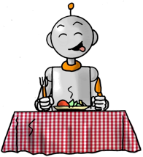 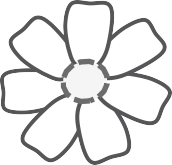 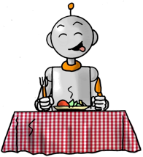 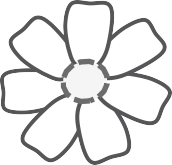 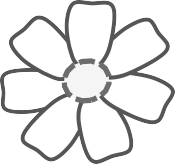 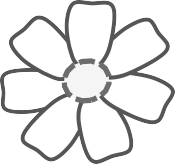 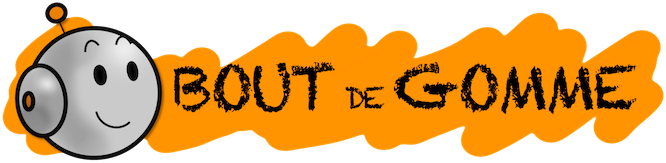           Menu déjeuner du. . . . . . . . . .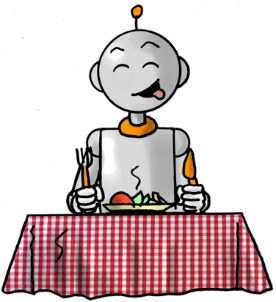 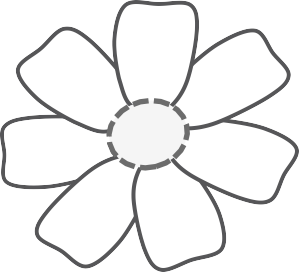 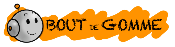 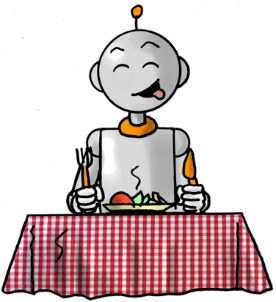 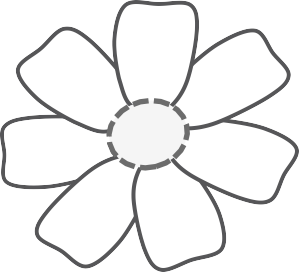 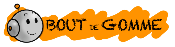 Colle  ou  dessine les  différents  ingrédients de  ton  menu  puis  colorie  ta  fleur.EntréePlat          Menu dîner du. . . . . . . . . .Colle  ou  dessine les  différents  ingrédients de  ton  menu  puis  colorie  ta  fleur.EntréePlatDessert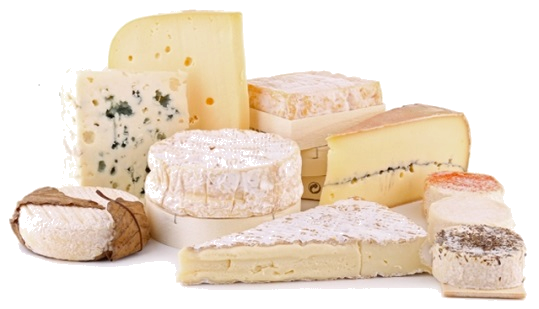 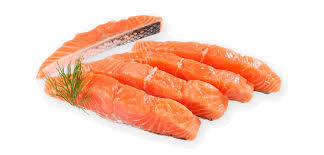 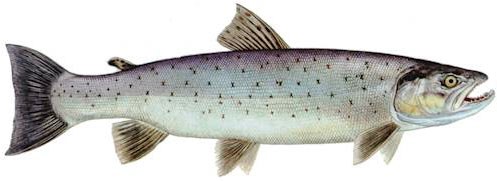 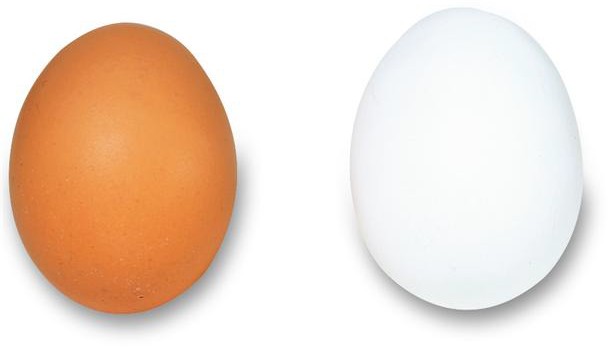 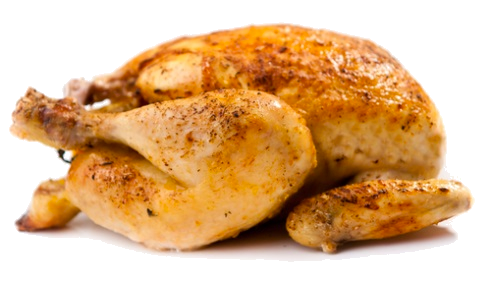 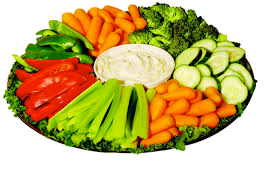 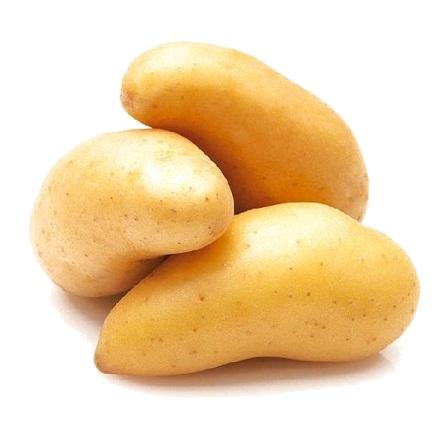 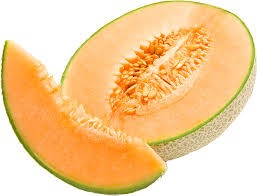 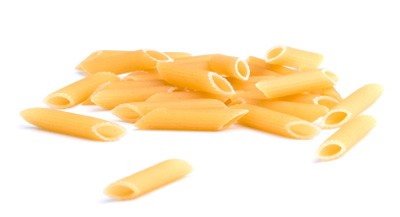 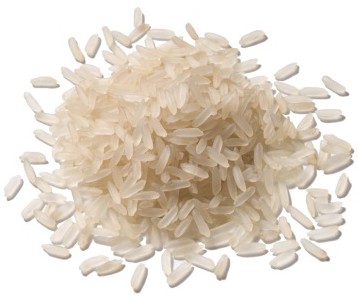 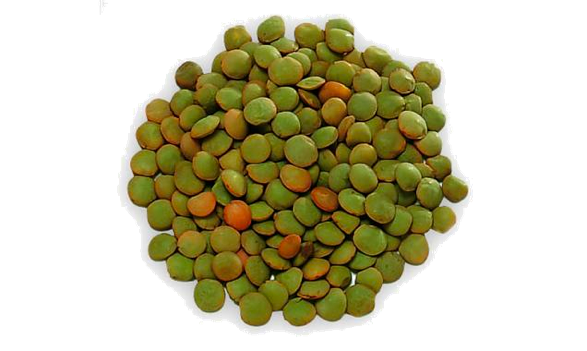 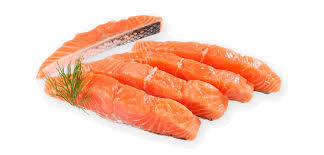 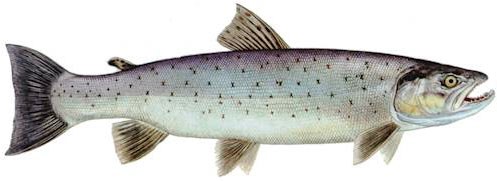 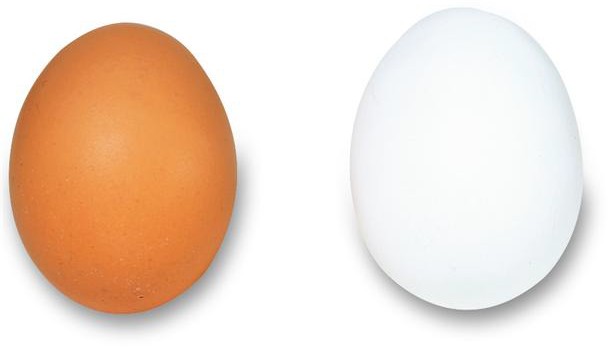 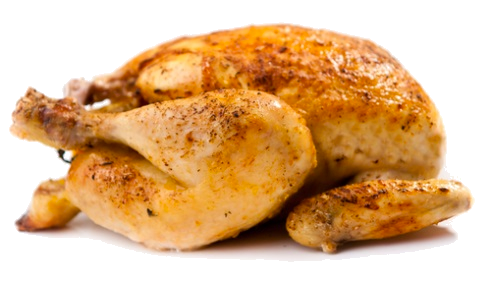 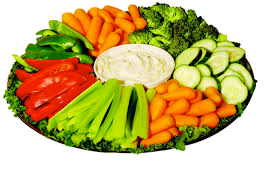 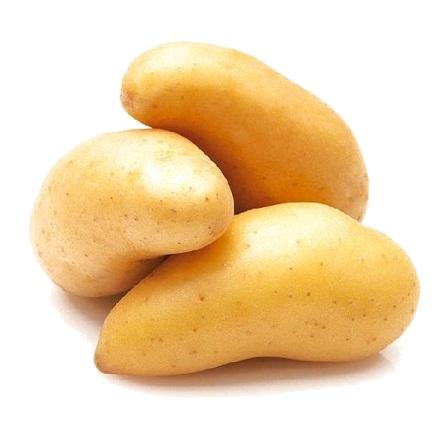 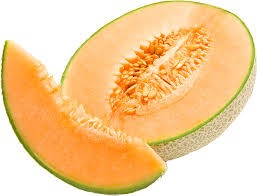 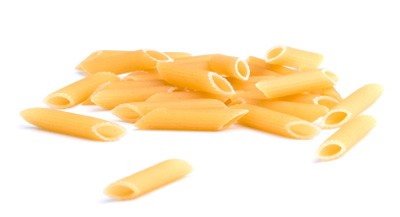 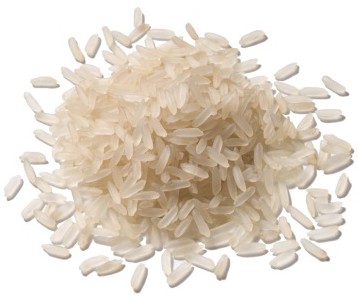 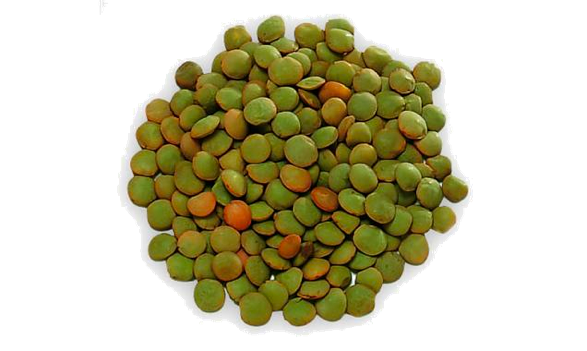 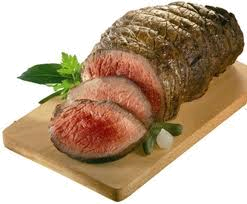 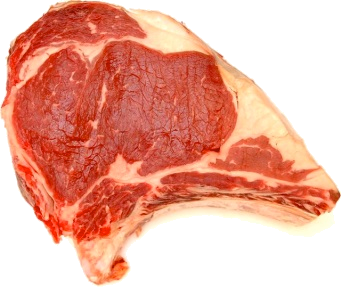 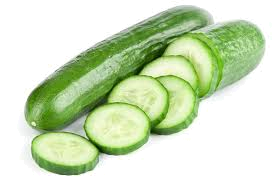 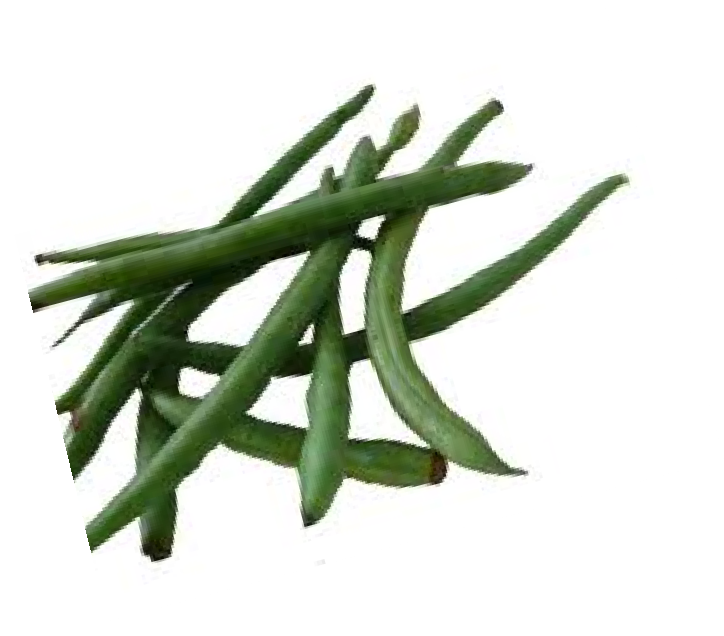 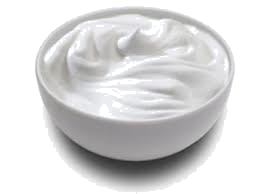 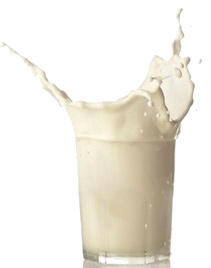 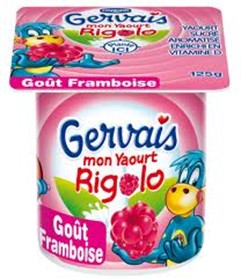 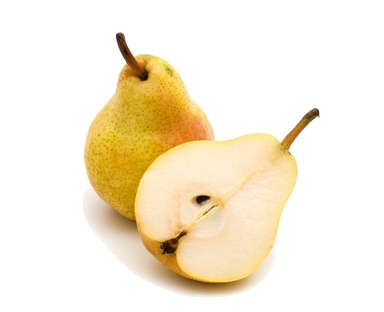 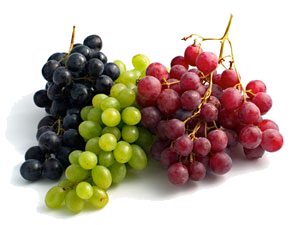 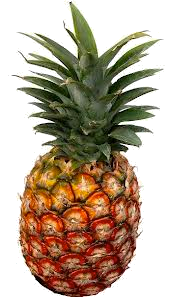 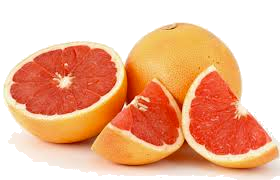 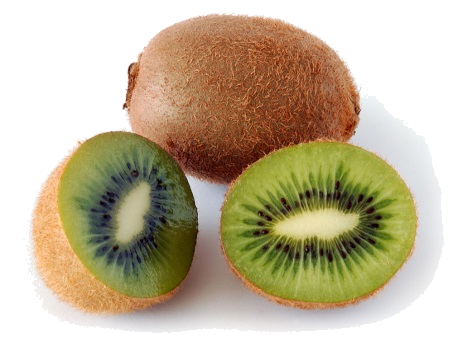 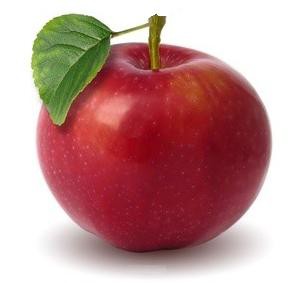 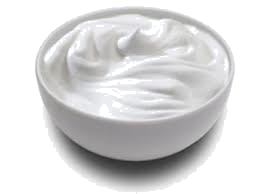 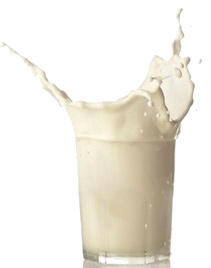 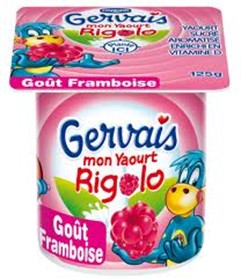 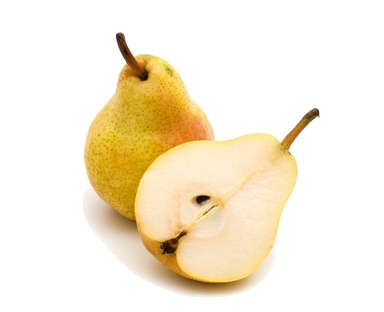 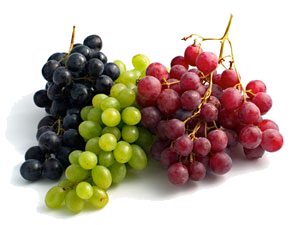 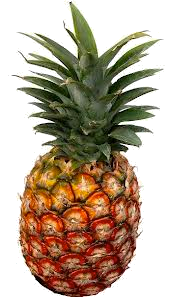 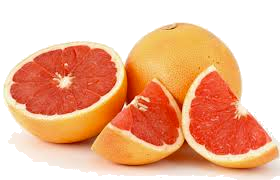 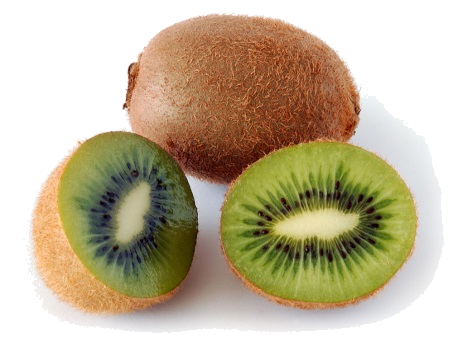 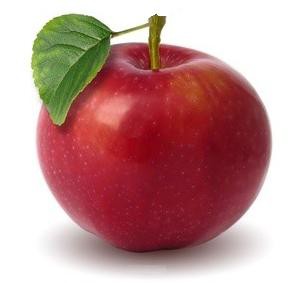 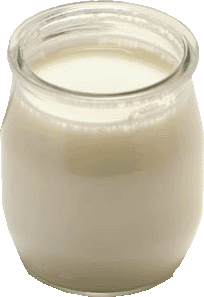 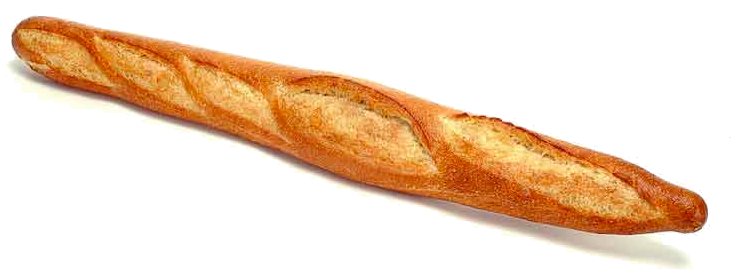 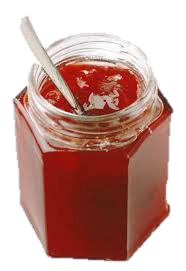 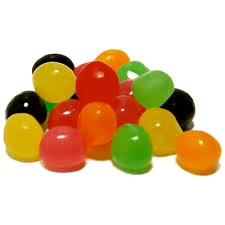 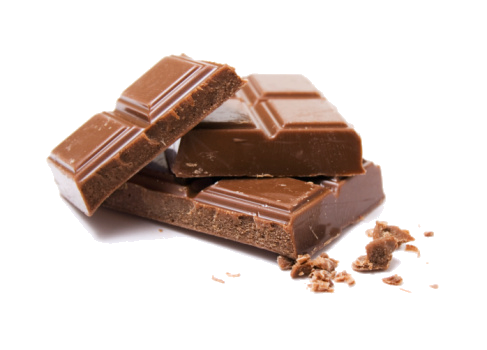 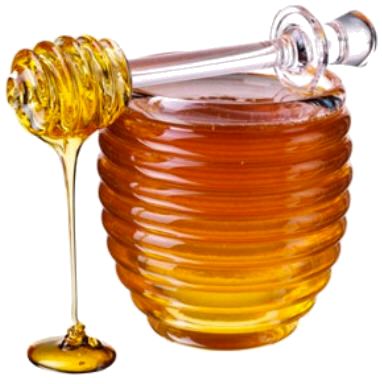 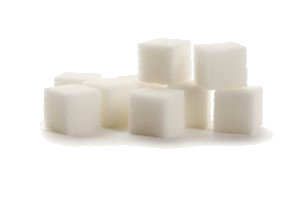 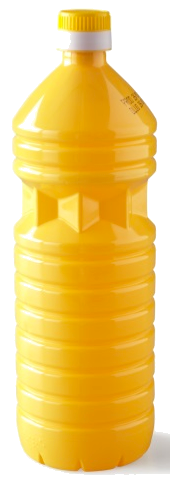 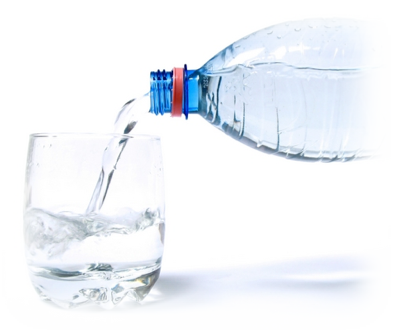 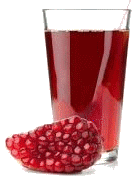 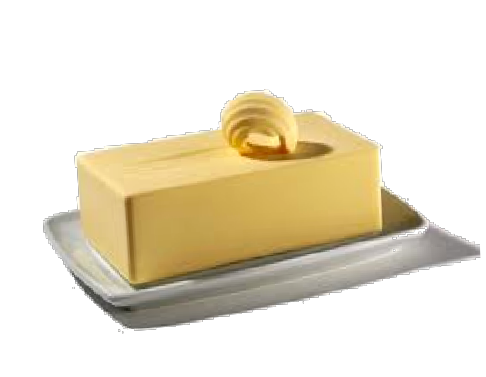 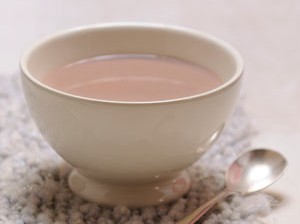 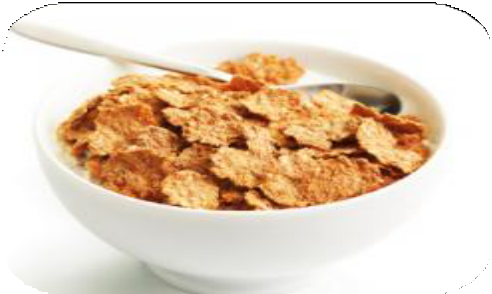 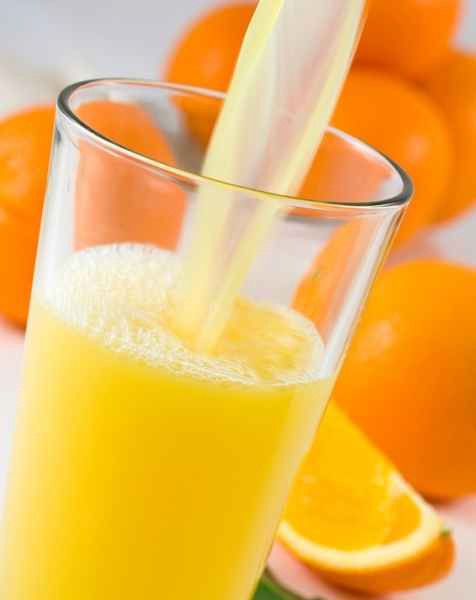 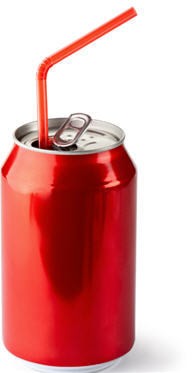 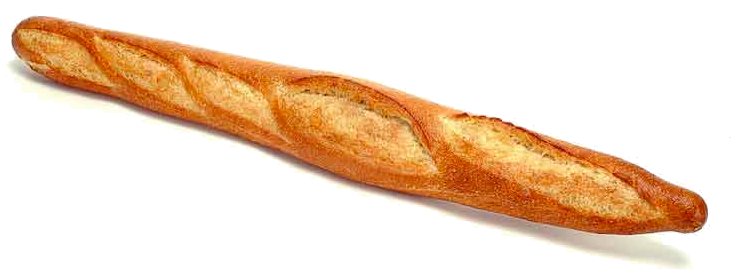 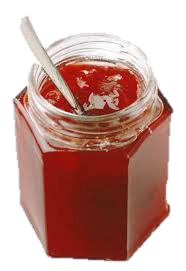 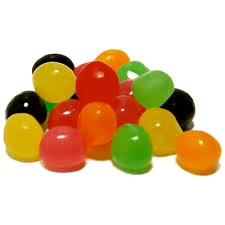 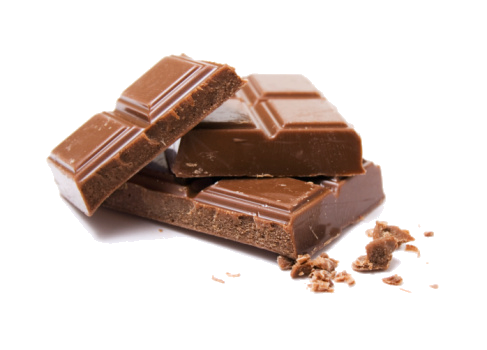 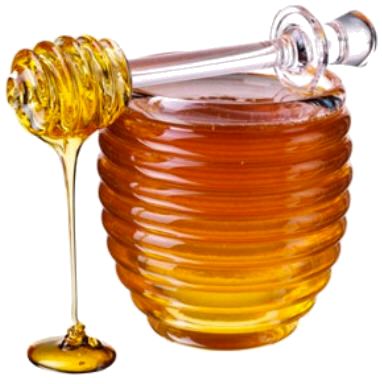 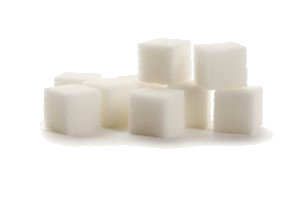 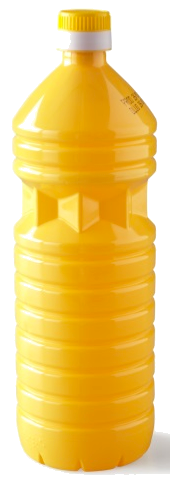 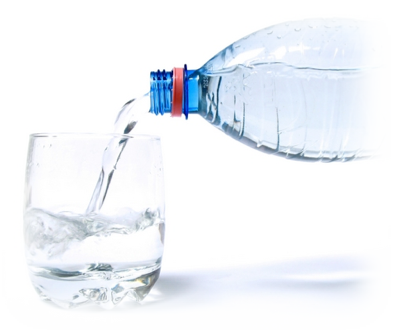 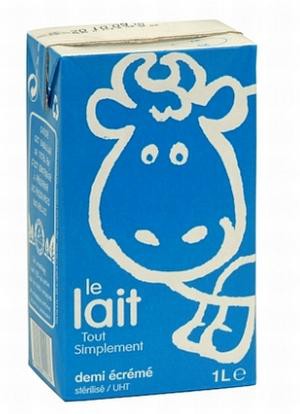 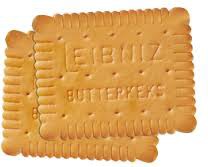 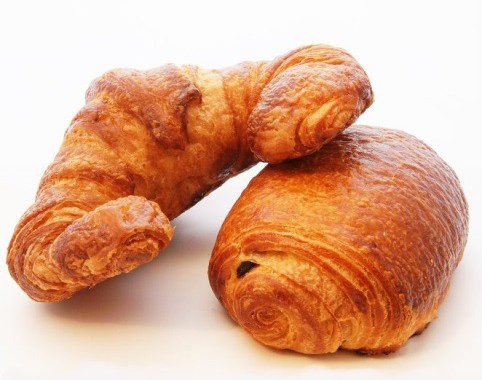 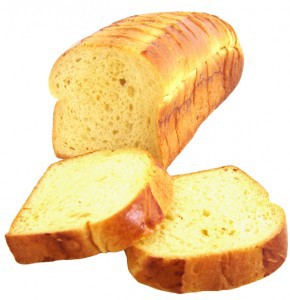 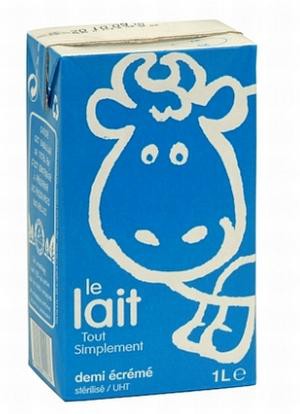 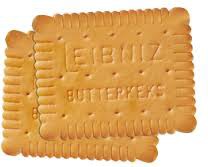 